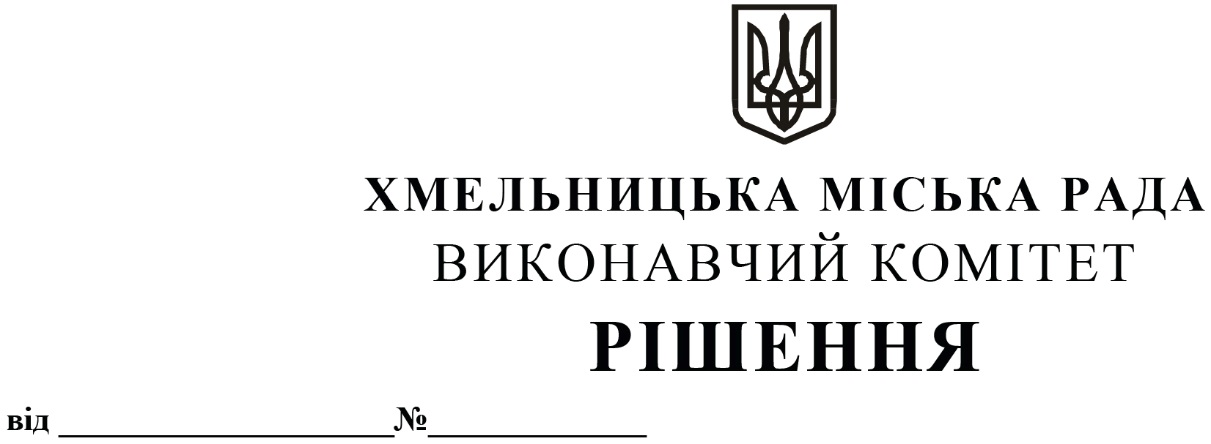 Про  погодження  комунальному  підприємству «Агенція  муніципальної  нерухомості»  наміру щодо   передачі   нерухомого    майна     міської     комунальної власності в оренду без проведення аукціону та погодження умов і додаткових умов передачі          Розглянувши заяву народного депутата України Кабаченка Володимира Вікторовича, клопотання балансоутримувача - комунального підприємства «Агенція муніципальної нерухомості» щодо погодження наміру передачі нерухомого майна міської комунальної власності в оренду без проведення аукціону та погодження умов і додаткових умов передачі, керуючись Законом України «Про місцеве самоврядування в Україні», Законом України «Про оренду державного та комунального майна» (№157- ІХ), Порядком передачі в оренду державного та комунального майна, затвердженим постановою Кабінету Міністрів України від 03.06.2020 № 483, рішенням четвертої сесії Хмельницької міської ради від 17.02.2021 № 30 «Про особливості передачі в оренду майна Хмельницької міської територіальної громади», виконавчий комітет міської  радиВ И Р І Ш И В:         1. Погодити комунальному підприємству «Агенція муніципальної нерухомості» намір щодо передачі нерухомого майна міської комунальної власності в оренду без  проведення аукціону та погодити умови і додаткові умови передачі, згідно з додатком.2. Контроль за виконанням рішення покласти на заступника міського голови – директора департаменту інфраструктури міста В. Новачка.Міський голова                                                                                      О. СИМЧИШИН